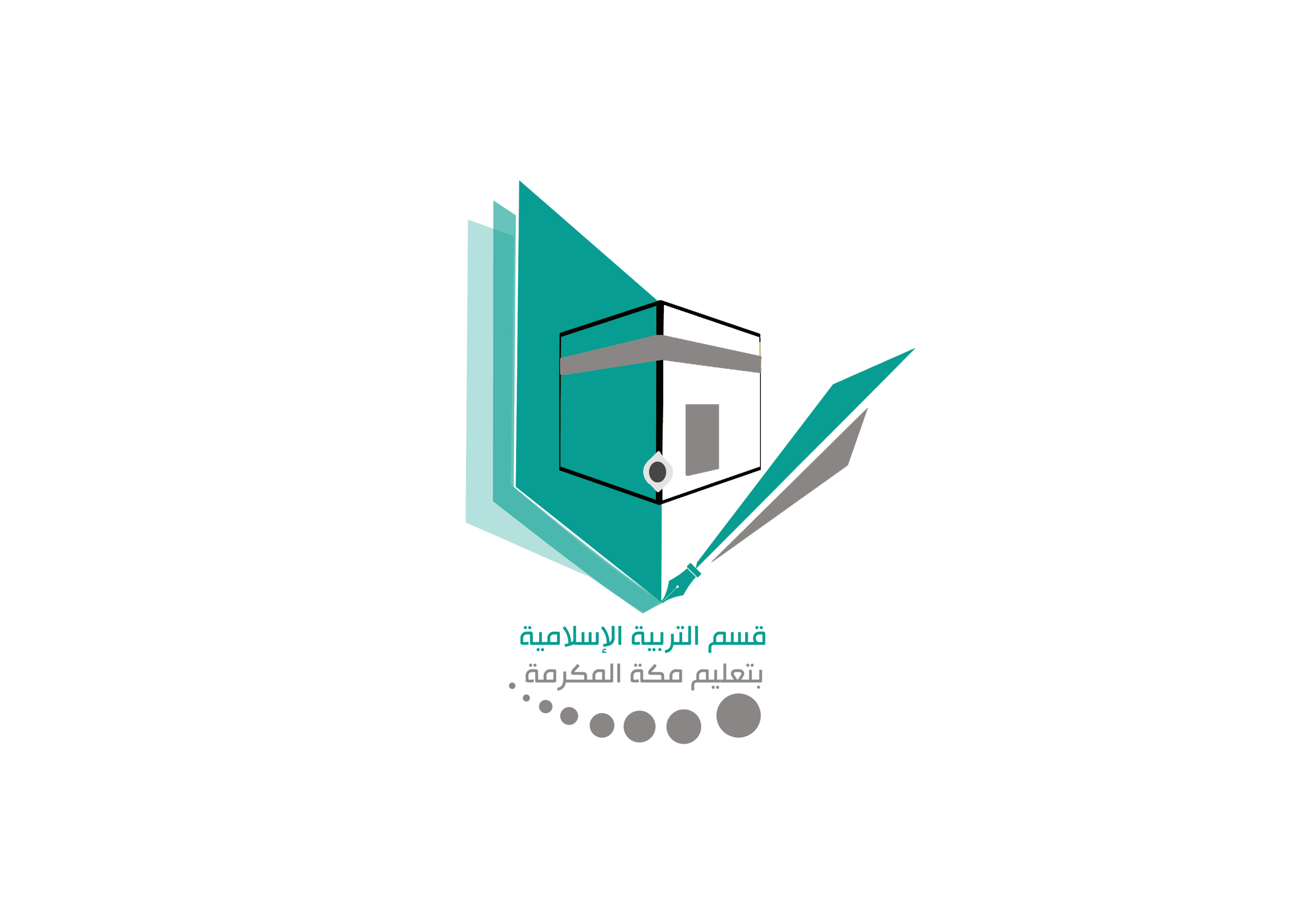 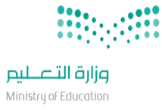 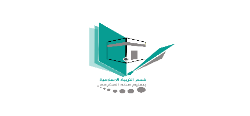    اسم المعلمة /    خلود الزهراني                                                                            مديرة المدرسة /   سميرة باجعيفر                                        رقم الوحدة : الثالثة  رقم الوحدة : الثالثة  العنوان: المسح على الخفين والجوربينالعنوان: المسح على الخفين والجوربينالصف :الرابع ابتدائي أخرىأخرىالمادة  : الفقه والسلوك الفقه والسلوك التاريخ : ( 1 / 5 – 26 / 5 )الفكرة الكبرى: :الخف هو ما يلبس على الرجل من الجلد ونحوه ، أما الجورب هو ما يلبس على الرجل من الصوف والقطن ونحوهما .الفكرة الكبرى: :الخف هو ما يلبس على الرجل من الجلد ونحوه ، أما الجورب هو ما يلبس على الرجل من الصوف والقطن ونحوهما .الفكرة الكبرى: :الخف هو ما يلبس على الرجل من الجلد ونحوه ، أما الجورب هو ما يلبس على الرجل من الصوف والقطن ونحوهما .الفكرة الكبرى: :الخف هو ما يلبس على الرجل من الجلد ونحوه ، أما الجورب هو ما يلبس على الرجل من الصوف والقطن ونحوهما .نواتج التعلم للوحدةنواتج التعلم للوحدةنواتج التعلم للوحدةنواتج التعلم للوحدةالأهداف الرئيسة:في نهاية الوحدة يكون الطالب قادراً على أنتشير إلى أن الدين الإسلامي مبنى على اليسر والسهولة من خلال قوله تعالى تبين معنى الخف والجورب وحكم المسح عليهماتبرز الحكمة التي من أجلها أباح الإسلام المسح على الخفين والجوربينتذكر شروط المسح على الخفين والجوربينتبين مدة المسح للمقيم والمسافر توضح صفة المسحتتعرف على مبطلات المسح  تستنتج الحكمة من مشروعية المسح على الخفين والجورب  تعدد آداب لبس الحذاء والجورب .الأهداف الرئيسة:في نهاية الوحدة يكون الطالب قادراً على أنتشير إلى أن الدين الإسلامي مبنى على اليسر والسهولة من خلال قوله تعالى تبين معنى الخف والجورب وحكم المسح عليهماتبرز الحكمة التي من أجلها أباح الإسلام المسح على الخفين والجوربينتذكر شروط المسح على الخفين والجوربينتبين مدة المسح للمقيم والمسافر توضح صفة المسحتتعرف على مبطلات المسح  تستنتج الحكمة من مشروعية المسح على الخفين والجورب  تعدد آداب لبس الحذاء والجورب .الأهداف الرئيسة:في نهاية الوحدة يكون الطالب قادراً على أنتشير إلى أن الدين الإسلامي مبنى على اليسر والسهولة من خلال قوله تعالى تبين معنى الخف والجورب وحكم المسح عليهماتبرز الحكمة التي من أجلها أباح الإسلام المسح على الخفين والجوربينتذكر شروط المسح على الخفين والجوربينتبين مدة المسح للمقيم والمسافر توضح صفة المسحتتعرف على مبطلات المسح  تستنتج الحكمة من مشروعية المسح على الخفين والجورب  تعدد آداب لبس الحذاء والجورب .الأهداف الرئيسة:في نهاية الوحدة يكون الطالب قادراً على أنتشير إلى أن الدين الإسلامي مبنى على اليسر والسهولة من خلال قوله تعالى تبين معنى الخف والجورب وحكم المسح عليهماتبرز الحكمة التي من أجلها أباح الإسلام المسح على الخفين والجوربينتذكر شروط المسح على الخفين والجوربينتبين مدة المسح للمقيم والمسافر توضح صفة المسحتتعرف على مبطلات المسح  تستنتج الحكمة من مشروعية المسح على الخفين والجورب  تعدد آداب لبس الحذاء والجورب .الأفهام الثابتةالأفهام الثابتةالأسئلة الأساسيةالأسئلة الأساسيةسيفهم الطلاب أن:تعريف الخف والجورب .حكم المسح عليها وشروطهما .مدة المسح للمقيم والمسافر .صفة المسح ومبطلاته .آداب لبس الحذاء والجورب .سيفهم الطلاب أن:تعريف الخف والجورب .حكم المسح عليها وشروطهما .مدة المسح للمقيم والمسافر .صفة المسح ومبطلاته .آداب لبس الحذاء والجورب .السؤال الأول : أعرف الخف والجورب .السؤال الثاني : ما شروط المسح على الخف والجورب .السؤال الثالث : أعدد آداب لبس الحذاء والجوربالسؤال الأول : أعرف الخف والجورب .السؤال الثاني : ما شروط المسح على الخف والجورب .السؤال الثالث : أعدد آداب لبس الحذاء والجوربالمعارفالمعارفالمهاراتالمهاراتسيعرف الطلاب:تعريف الخف والجورب .حكم المسح عليها وشروطهما .مدة المسح للمقيم والمسافر .صفة المسح ومبطلاته .آداب لبس الحذاء والجورب .سيعرف الطلاب:تعريف الخف والجورب .حكم المسح عليها وشروطهما .مدة المسح للمقيم والمسافر .صفة المسح ومبطلاته .آداب لبس الحذاء والجورب .بيان تعريف الخف والجورب .ذكر حكم المسح عليها وشروطهما .معرفة مدة المسح للمقيم والمسافر .بيان صفة المسح ومبطلاته .ذكر آداب لبس الحذاء والجورب .بيان تعريف الخف والجورب .ذكر حكم المسح عليها وشروطهما .معرفة مدة المسح للمقيم والمسافر .بيان صفة المسح ومبطلاته .ذكر آداب لبس الحذاء والجورب .البراهين والأدلة على تحقيق نواتج التعلمالبراهين والأدلة على تحقيق نواتج التعلمالبراهين والأدلة على تحقيق نواتج التعلمالبراهين والأدلة على تحقيق نواتج التعلمالمهمات الأدائية : يقسم طالبات الصف الى مجموعتين وكل مجموعة تكلف بمهمة أدائية:المهمة الأدائية الأولي : *عمل أبحاث من الانترنت عن المسح على الخفين والجوربين .	المهمة الادائية الثانية : *أن تحضر الطالبات قصة توضح  مدة المسح على الخف والجورب .المهمات الأدائية : يقسم طالبات الصف الى مجموعتين وكل مجموعة تكلف بمهمة أدائية:المهمة الأدائية الأولي : *عمل أبحاث من الانترنت عن المسح على الخفين والجوربين .	المهمة الادائية الثانية : *أن تحضر الطالبات قصة توضح  مدة المسح على الخف والجورب .المهمات الأدائية : يقسم طالبات الصف الى مجموعتين وكل مجموعة تكلف بمهمة أدائية:المهمة الأدائية الأولي : *عمل أبحاث من الانترنت عن المسح على الخفين والجوربين .	المهمة الادائية الثانية : *أن تحضر الطالبات قصة توضح  مدة المسح على الخف والجورب .المهمات الأدائية : يقسم طالبات الصف الى مجموعتين وكل مجموعة تكلف بمهمة أدائية:المهمة الأدائية الأولي : *عمل أبحاث من الانترنت عن المسح على الخفين والجوربين .	المهمة الادائية الثانية : *أن تحضر الطالبات قصة توضح  مدة المسح على الخف والجورب .خبرات التعليم والتعلمخبرات التعليم والتعلمخبرات التعليم والتعلمخبرات التعليم والتعلمما يقوم به المعلم :ما يقوم به المعلم :ما يقوم به الطالب:ما يقوم به الطالب:مدخل وتمهيد لإثارة انتباه الطالبات بعرض بعض الأسئلة والأنشطة المتعلقة بموضوع الوحدة .عرض المعرفة والمهارة والخبرة التعليمية المراد إكسابها للطالبات بترتيب الكتاب لها بقصد تحقيقها واحدة تلو الأخرى وذلك حسب إستراتيجية التدريس المناسبة وهي كالتالي : أقدم للطالبات عرض بور بوينت وأطلب من الطالبات قراءة العرض جيداً ومناقشة المعلومات التي وردت فيه في محاولة منهن لتحديد الهدف من الدرس. أطلب من الطالبات جمع معلومات عن موضوع درسنا ويتم ذلك من خلال الاستعانة بشبكة الانترنت .أطلب من الطالبات كتابة قصة قصيرة مع توضيح الهدف من كتابة القصة ومبرراتها .توزيع أوراق العمل ومناقشة المجموعات فيها .مدخل وتمهيد لإثارة انتباه الطالبات بعرض بعض الأسئلة والأنشطة المتعلقة بموضوع الوحدة .عرض المعرفة والمهارة والخبرة التعليمية المراد إكسابها للطالبات بترتيب الكتاب لها بقصد تحقيقها واحدة تلو الأخرى وذلك حسب إستراتيجية التدريس المناسبة وهي كالتالي : أقدم للطالبات عرض بور بوينت وأطلب من الطالبات قراءة العرض جيداً ومناقشة المعلومات التي وردت فيه في محاولة منهن لتحديد الهدف من الدرس. أطلب من الطالبات جمع معلومات عن موضوع درسنا ويتم ذلك من خلال الاستعانة بشبكة الانترنت .أطلب من الطالبات كتابة قصة قصيرة مع توضيح الهدف من كتابة القصة ومبرراتها .توزيع أوراق العمل ومناقشة المجموعات فيها .انتباه الطالبات بعرض بعض الأسئلة والأنشطة المتعلقة بموضوع الوحدة.التفاعل مع النشاط والاجابة عن الأسئلةقراءة المطوية بطريقة علمية صحيحة كتابة مقال صغير لا يزيد عن عشرين سطراًتوضيح الهدف من كتابة القصة ومبرراتهاانتباه الطالبات بعرض بعض الأسئلة والأنشطة المتعلقة بموضوع الوحدة.التفاعل مع النشاط والاجابة عن الأسئلةقراءة المطوية بطريقة علمية صحيحة كتابة مقال صغير لا يزيد عن عشرين سطراًتوضيح الهدف من كتابة القصة ومبرراتها* مهارات التفكير الأساسي:  ▢ التذكر  ▢ الملاحظة  ▢ الوصف  ▢ التصنيف  ▢ المقارنة ▢ الاستنتاج * مهارات التفكير الإبداعي: ▢ الطلاقة ▢ المرونة ▢ الأصالة* مهارات التفكير الناقد: ▢ التحليل ▢ التمييز بين الآراء والحقائق ▢ النظرة الشمولية ▢ اكتشاف الأخطاء والتناقضات ▢ التمييز بين الموضوعات ذات الصلة وغير ذات الصلة  * المستوى المعرفي للأسئلة: ▢ معرفة ▢ فهم ▢ تطبيق ▢ تحليل ▢ تركيب ▢ تقييم* الاستراتيجيات: ▢ التعلم التعاوني ▢ التدريس التبادلي ▢ تمثيل الأدوار ▢ العصف الذهني  ▢ حل المشكلات ▢ التقويم البنائي ▢ تدريس الأقران ▢ القبعات الست ▢ الذكاءات المتعددة ▢ الخرائط الذهنية أو المفاهيم* مهارات التفكير الأساسي:  ▢ التذكر  ▢ الملاحظة  ▢ الوصف  ▢ التصنيف  ▢ المقارنة ▢ الاستنتاج * مهارات التفكير الإبداعي: ▢ الطلاقة ▢ المرونة ▢ الأصالة* مهارات التفكير الناقد: ▢ التحليل ▢ التمييز بين الآراء والحقائق ▢ النظرة الشمولية ▢ اكتشاف الأخطاء والتناقضات ▢ التمييز بين الموضوعات ذات الصلة وغير ذات الصلة  * المستوى المعرفي للأسئلة: ▢ معرفة ▢ فهم ▢ تطبيق ▢ تحليل ▢ تركيب ▢ تقييم* الاستراتيجيات: ▢ التعلم التعاوني ▢ التدريس التبادلي ▢ تمثيل الأدوار ▢ العصف الذهني  ▢ حل المشكلات ▢ التقويم البنائي ▢ تدريس الأقران ▢ القبعات الست ▢ الذكاءات المتعددة ▢ الخرائط الذهنية أو المفاهيم* مهارات التفكير الأساسي:  ▢ التذكر  ▢ الملاحظة  ▢ الوصف  ▢ التصنيف  ▢ المقارنة ▢ الاستنتاج * مهارات التفكير الإبداعي: ▢ الطلاقة ▢ المرونة ▢ الأصالة* مهارات التفكير الناقد: ▢ التحليل ▢ التمييز بين الآراء والحقائق ▢ النظرة الشمولية ▢ اكتشاف الأخطاء والتناقضات ▢ التمييز بين الموضوعات ذات الصلة وغير ذات الصلة  * المستوى المعرفي للأسئلة: ▢ معرفة ▢ فهم ▢ تطبيق ▢ تحليل ▢ تركيب ▢ تقييم* الاستراتيجيات: ▢ التعلم التعاوني ▢ التدريس التبادلي ▢ تمثيل الأدوار ▢ العصف الذهني  ▢ حل المشكلات ▢ التقويم البنائي ▢ تدريس الأقران ▢ القبعات الست ▢ الذكاءات المتعددة ▢ الخرائط الذهنية أو المفاهيم* مهارات التفكير الأساسي:  ▢ التذكر  ▢ الملاحظة  ▢ الوصف  ▢ التصنيف  ▢ المقارنة ▢ الاستنتاج * مهارات التفكير الإبداعي: ▢ الطلاقة ▢ المرونة ▢ الأصالة* مهارات التفكير الناقد: ▢ التحليل ▢ التمييز بين الآراء والحقائق ▢ النظرة الشمولية ▢ اكتشاف الأخطاء والتناقضات ▢ التمييز بين الموضوعات ذات الصلة وغير ذات الصلة  * المستوى المعرفي للأسئلة: ▢ معرفة ▢ فهم ▢ تطبيق ▢ تحليل ▢ تركيب ▢ تقييم* الاستراتيجيات: ▢ التعلم التعاوني ▢ التدريس التبادلي ▢ تمثيل الأدوار ▢ العصف الذهني  ▢ حل المشكلات ▢ التقويم البنائي ▢ تدريس الأقران ▢ القبعات الست ▢ الذكاءات المتعددة ▢ الخرائط الذهنية أو المفاهيمنواتج التعليم: كل ما يكتسبه المتعلم من معارف ومهارات وقيم من خلال ممارسة الأنشطة الصفية واللا صفية.الفكرة الكبرى: المحور الجوهري الذي تدور حوله الوحدة التدريبية ويمكن ان تظهر في الأفكار الرئيسية للوحدة او المفاهيم العامة للوحدة الأفهام الثابتة: هي المعارف العميقة مع الربط بينها في الوحدة الواحدة.البراهين والأدلة: هي أساليب التقويم والمهمات الادائية.خبرات التعلم والتعليم: هي التفاعل بين المتعلم والبيئة والطلاب والمعلمين وكذلك التفاعل مع التطبيقات والبرامج التفاعلية.نواتج التعليم: كل ما يكتسبه المتعلم من معارف ومهارات وقيم من خلال ممارسة الأنشطة الصفية واللا صفية.الفكرة الكبرى: المحور الجوهري الذي تدور حوله الوحدة التدريبية ويمكن ان تظهر في الأفكار الرئيسية للوحدة او المفاهيم العامة للوحدة الأفهام الثابتة: هي المعارف العميقة مع الربط بينها في الوحدة الواحدة.البراهين والأدلة: هي أساليب التقويم والمهمات الادائية.خبرات التعلم والتعليم: هي التفاعل بين المتعلم والبيئة والطلاب والمعلمين وكذلك التفاعل مع التطبيقات والبرامج التفاعلية.نواتج التعليم: كل ما يكتسبه المتعلم من معارف ومهارات وقيم من خلال ممارسة الأنشطة الصفية واللا صفية.الفكرة الكبرى: المحور الجوهري الذي تدور حوله الوحدة التدريبية ويمكن ان تظهر في الأفكار الرئيسية للوحدة او المفاهيم العامة للوحدة الأفهام الثابتة: هي المعارف العميقة مع الربط بينها في الوحدة الواحدة.البراهين والأدلة: هي أساليب التقويم والمهمات الادائية.خبرات التعلم والتعليم: هي التفاعل بين المتعلم والبيئة والطلاب والمعلمين وكذلك التفاعل مع التطبيقات والبرامج التفاعلية.نواتج التعليم: كل ما يكتسبه المتعلم من معارف ومهارات وقيم من خلال ممارسة الأنشطة الصفية واللا صفية.الفكرة الكبرى: المحور الجوهري الذي تدور حوله الوحدة التدريبية ويمكن ان تظهر في الأفكار الرئيسية للوحدة او المفاهيم العامة للوحدة الأفهام الثابتة: هي المعارف العميقة مع الربط بينها في الوحدة الواحدة.البراهين والأدلة: هي أساليب التقويم والمهمات الادائية.خبرات التعلم والتعليم: هي التفاعل بين المتعلم والبيئة والطلاب والمعلمين وكذلك التفاعل مع التطبيقات والبرامج التفاعلية.